EDIBLE CARDIFF: SPRING FESTIVALGROUP NAME:EVENT DATE: 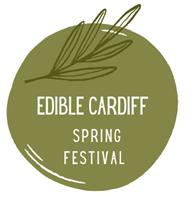 NameInterested in volunteeringAny children in attendance?Permission for film / photosHave you ever been to a community growing project before?Any additional comments Interested in joining the Edible Cardiff newsletter? Please leave you email address belowNameInterested in volunteeringAny children in attendance?Permission for film / photosHave you ever been to a community growing project before?Any additional comments Interested in joining the Edible Cardiff newsletter? Please leave you email address belowNameInterested in volunteeringAny children in attendance?Permission for film / photosHave you ever been to a community growing project before?Any additional comments Interested in joining the Edible Cardiff newsletter? Please leave you email address belowNameInterested in volunteeringAny children in attendance?Permission for film / photosHave you ever been to a community growing project before?Any additional comments Interested in joining the Edible Cardiff newsletter? Please leave you email address below